BHAWANA PANDEY AGNIHOTRI217 Navsheel Dham Kalyanpur-Bithoor Road, Kalyanpur, Kanpur, Uttar Pradesh-208017Cell:9389195577bhawanap_21@yahoo.com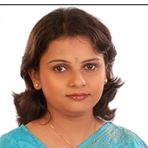 SUMMARYI am motivated journalist offering exceptional writing, interviewing and translation skills, as well as in depth knowledge of news gathering and publishing tools and technologies. Also accomplish in research and reporting with advanced knowledge of computer software related to this field such as Coral draw, Page maker and Photoshop etcHIGHLIGHTSDead line driven                                                                                         FocusedEffective Interviewer                                                                                 Advanced knowledge of Coral      draw, Page maker and Photo shop                           Strong Interpersonal skill                                                                           MS Office suiteCopy editing and proofreading                                                                  Self motivatedACCOMPLISHMENTSWrote, published and translated several print pieces for The Times of India, Uttar Pradesh Power Corporation, Uttar Pradesh Tourism, U.P. Cultural ministry and IVF India magazine etc.  I have also contributed 14 exclusive online pieces for www.merinews.com in 7 years.                                                                                                                                    EXPERIENCE                      THE TIMES OF INDIAKanpur, Uttar PradeshReporterWrote factually correct, concise and engaging news stories within tight dead liens.Gathered and verified factual information regarding stories through interviews, observations and research.Introduced fresh and new angles on previously reported material to update and inform readers.Simplified topics such as healthcare, energy, government and technology through clear, concise and compelling writing.Travelled location to write reviews from firsthand experience.FREELANCERNow work as online content writer and translator. I have worked for many government departments such as U.P. Tourism, U.P. Power Corporation and U.P. Cultural Ministry etc. I am also closely associated with IVF Magazine.For last two years I am associated with Mr. Ratan Mani Lal sir and doing various assignments including online interviews, profile writing, feature writing, content development. My expertise is in heath and energy sectors.EDUCATIONPost Graduate Diploma in Mass Communication                                                                             2007  Jaipuria School of Mass Communication, Lucknow, Uttar Pradesh.Secured 64% marks.Diploma in Computer ApplicationGovernment Polytechnic, Kanpur, Uttar Pradesh                                                                                    1998Secured 84% marks and First position in the Institute.Bachelor of Science                                                                                                                                1996Botany and ChemistryS.S.J.M. University Kanpur, Uttar PradeshSecured 71% marks.